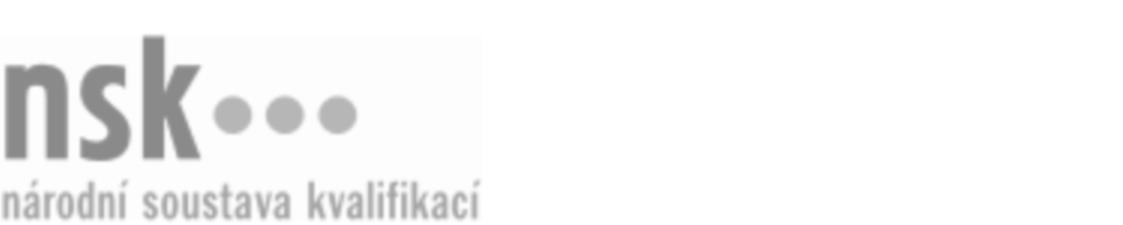 Kvalifikační standardKvalifikační standardKvalifikační standardKvalifikační standardKvalifikační standardKvalifikační standardKvalifikační standardKvalifikační standardSamostatný systémový knihovník / samostatná systémová knihovnice (kód: 72-019-R) Samostatný systémový knihovník / samostatná systémová knihovnice (kód: 72-019-R) Samostatný systémový knihovník / samostatná systémová knihovnice (kód: 72-019-R) Samostatný systémový knihovník / samostatná systémová knihovnice (kód: 72-019-R) Samostatný systémový knihovník / samostatná systémová knihovnice (kód: 72-019-R) Samostatný systémový knihovník / samostatná systémová knihovnice (kód: 72-019-R) Samostatný systémový knihovník / samostatná systémová knihovnice (kód: 72-019-R) Autorizující orgán:Ministerstvo kulturyMinisterstvo kulturyMinisterstvo kulturyMinisterstvo kulturyMinisterstvo kulturyMinisterstvo kulturyMinisterstvo kulturyMinisterstvo kulturyMinisterstvo kulturyMinisterstvo kulturyMinisterstvo kulturyMinisterstvo kulturySkupina oborů:Publicistika, knihovnictví a informatika (kód: 72)Publicistika, knihovnictví a informatika (kód: 72)Publicistika, knihovnictví a informatika (kód: 72)Publicistika, knihovnictví a informatika (kód: 72)Publicistika, knihovnictví a informatika (kód: 72)Publicistika, knihovnictví a informatika (kód: 72)Týká se povolání:Samostatný knihovníkSamostatný knihovníkSamostatný knihovníkSamostatný knihovníkSamostatný knihovníkSamostatný knihovníkSamostatný knihovníkSamostatný knihovníkSamostatný knihovníkSamostatný knihovníkSamostatný knihovníkSamostatný knihovníkKvalifikační úroveň NSK - EQF:666666Odborná způsobilostOdborná způsobilostOdborná způsobilostOdborná způsobilostOdborná způsobilostOdborná způsobilostOdborná způsobilostNázevNázevNázevNázevNázevÚroveňÚroveňOrientace ve specializovaných elektronických informačních zdrojíchOrientace ve specializovaných elektronických informačních zdrojíchOrientace ve specializovaných elektronických informačních zdrojíchOrientace ve specializovaných elektronických informačních zdrojíchOrientace ve specializovaných elektronických informačních zdrojích66Vytváření bibliografických a faktografických databázíVytváření bibliografických a faktografických databázíVytváření bibliografických a faktografických databázíVytváření bibliografických a faktografických databázíVytváření bibliografických a faktografických databází66Ovládání automatizovaného knihovního systémuOvládání automatizovaného knihovního systémuOvládání automatizovaného knihovního systémuOvládání automatizovaného knihovního systémuOvládání automatizovaného knihovního systému66Zpracování jmenného katalogizačního záznamu dle platných standardůZpracování jmenného katalogizačního záznamu dle platných standardůZpracování jmenného katalogizačního záznamu dle platných standardůZpracování jmenného katalogizačního záznamu dle platných standardůZpracování jmenného katalogizačního záznamu dle platných standardů44Zpracování koncepcí, plánů a programů v oblasti knihovnictví a informačních služeb a systémůZpracování koncepcí, plánů a programů v oblasti knihovnictví a informačních služeb a systémůZpracování koncepcí, plánů a programů v oblasti knihovnictví a informačních služeb a systémůZpracování koncepcí, plánů a programů v oblasti knihovnictví a informačních služeb a systémůZpracování koncepcí, plánů a programů v oblasti knihovnictví a informačních služeb a systémů66Odborná komunikace (včetně cizojazyčné) se čtenáři, uživateli a zákazníky v knihovnáchOdborná komunikace (včetně cizojazyčné) se čtenáři, uživateli a zákazníky v knihovnáchOdborná komunikace (včetně cizojazyčné) se čtenáři, uživateli a zákazníky v knihovnáchOdborná komunikace (včetně cizojazyčné) se čtenáři, uživateli a zákazníky v knihovnáchOdborná komunikace (včetně cizojazyčné) se čtenáři, uživateli a zákazníky v knihovnách66Příprava a zajištění vzdělávacích aktivit pro pracovníky knihovenPříprava a zajištění vzdělávacích aktivit pro pracovníky knihovenPříprava a zajištění vzdělávacích aktivit pro pracovníky knihovenPříprava a zajištění vzdělávacích aktivit pro pracovníky knihovenPříprava a zajištění vzdělávacích aktivit pro pracovníky knihoven66Správa automatizovaného knihovního systémuSpráva automatizovaného knihovního systémuSpráva automatizovaného knihovního systémuSpráva automatizovaného knihovního systémuSpráva automatizovaného knihovního systému66Poskytování výpůjčních služeb v knihovnách s lokální a regionální působností (včetně meziknihovních)Poskytování výpůjčních služeb v knihovnách s lokální a regionální působností (včetně meziknihovních)Poskytování výpůjčních služeb v knihovnách s lokální a regionální působností (včetně meziknihovních)Poskytování výpůjčních služeb v knihovnách s lokální a regionální působností (včetně meziknihovních)Poskytování výpůjčních služeb v knihovnách s lokální a regionální působností (včetně meziknihovních)44Samostatný systémový knihovník / samostatná systémová knihovnice,  29.03.2024 0:59:39Samostatný systémový knihovník / samostatná systémová knihovnice,  29.03.2024 0:59:39Samostatný systémový knihovník / samostatná systémová knihovnice,  29.03.2024 0:59:39Samostatný systémový knihovník / samostatná systémová knihovnice,  29.03.2024 0:59:39Strana 1 z 2Strana 1 z 2Kvalifikační standardKvalifikační standardKvalifikační standardKvalifikační standardKvalifikační standardKvalifikační standardKvalifikační standardKvalifikační standardPlatnost standarduPlatnost standarduPlatnost standarduPlatnost standarduPlatnost standarduPlatnost standarduPlatnost standarduStandard je platný od: 21.10.2022Standard je platný od: 21.10.2022Standard je platný od: 21.10.2022Standard je platný od: 21.10.2022Standard je platný od: 21.10.2022Standard je platný od: 21.10.2022Standard je platný od: 21.10.2022Samostatný systémový knihovník / samostatná systémová knihovnice,  29.03.2024 0:59:39Samostatný systémový knihovník / samostatná systémová knihovnice,  29.03.2024 0:59:39Samostatný systémový knihovník / samostatná systémová knihovnice,  29.03.2024 0:59:39Samostatný systémový knihovník / samostatná systémová knihovnice,  29.03.2024 0:59:39Strana 2 z 2Strana 2 z 2